opis dla: Młoda organizacja pozarządowa lub inny podmiot wymieniony w art. 3 ust. 2 i 3 „Ustawy” (do 30 m-cy)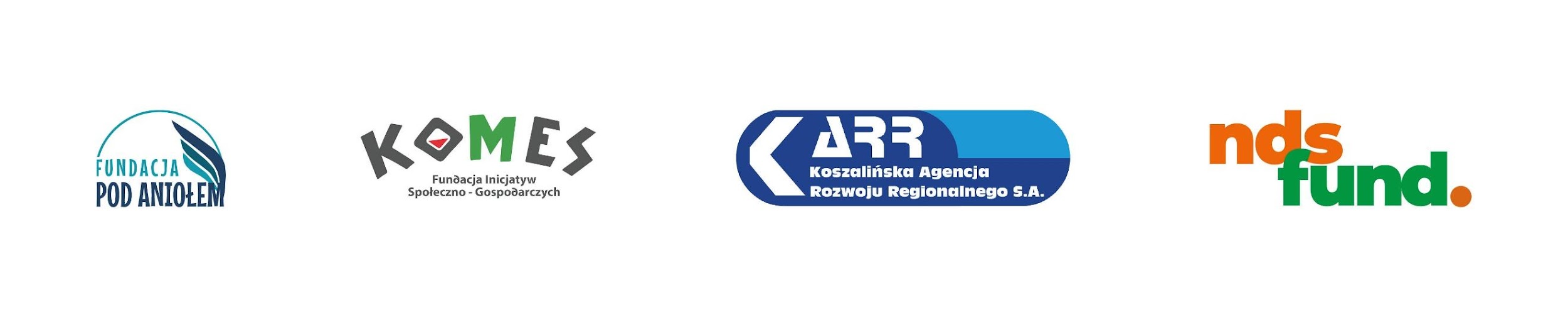 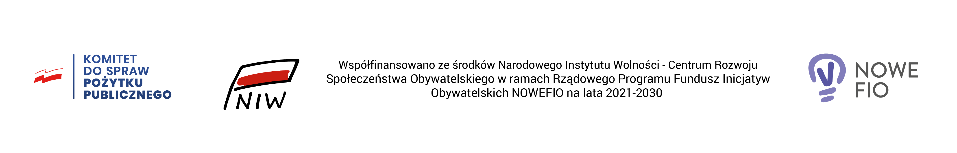 opis dla: Grupa nieformalna/samopomocowa    z PATRONEM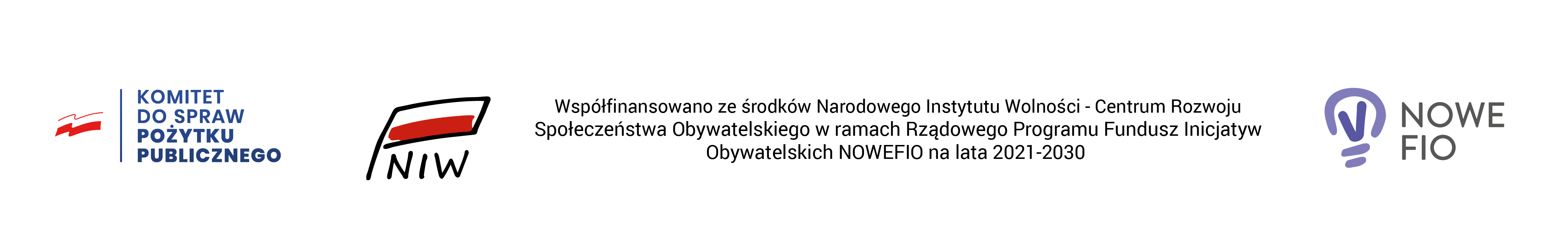 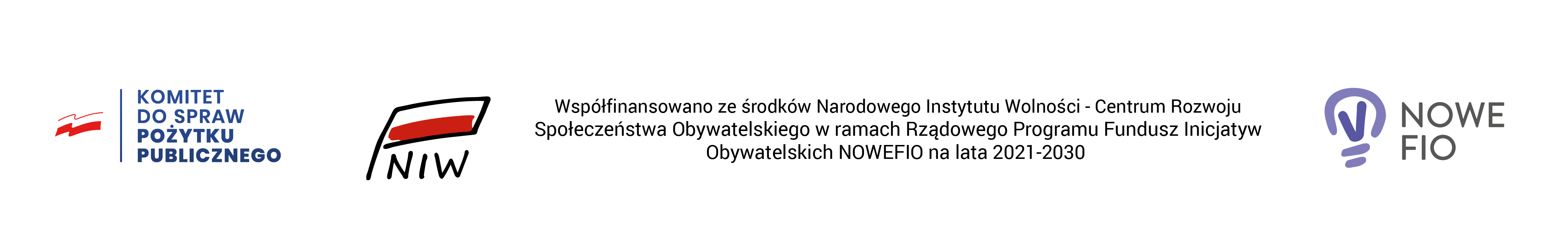 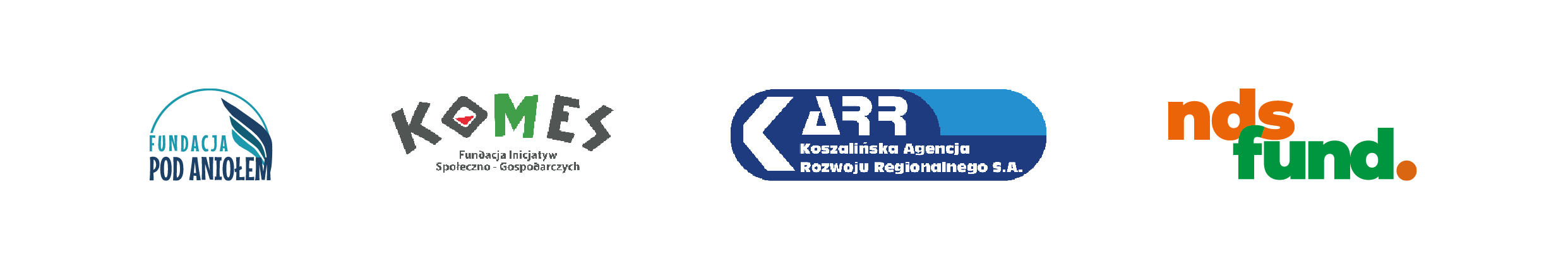 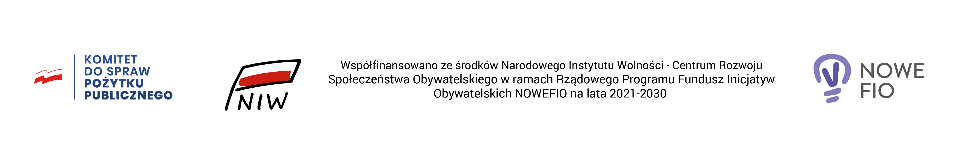 opis dla: Grupa nieformalna/samopomocowa    bez  PATRONA